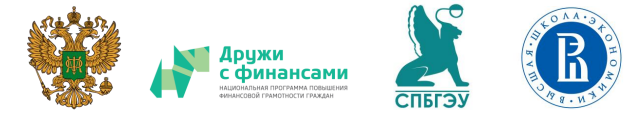 ПРОГРАММАМежрегиональной конференции
«Финансовая культура детям и молодежи: новые вызовы образованию»8 и 10 сентября 2020 годаОсновные темы конференции: Развитие человеческого капитала как основного фактора развития современной экономики. Ключевые компетенции и новая грамотность школьников - ориентиры для выхода отечественной школы на лидерские позиции в образовании.
Финансовая грамотность обучающихся, как основа конкурентоспособности в современном мире. Условия формирования финансовой грамотности как компонента функциональной грамотности. Подготовка успешного выпускника. Проектная и исследовательская работа. Развитие предпринимательского мышления. Подготовка к ГИА, ЕГЭ и олимпиадам по финансовой грамотности.ПРОГРАММАМежрегиональной конференции
«Финансовая культура детям и молодежи: новые вызовы образованию»8 и 10 сентября 2020 годаОсновные темы конференции: Развитие человеческого капитала как основного фактора развития современной экономики. Ключевые компетенции и новая грамотность школьников - ориентиры для выхода отечественной школы на лидерские позиции в образовании.
Финансовая грамотность обучающихся, как основа конкурентоспособности в современном мире. Условия формирования финансовой грамотности как компонента функциональной грамотности. Подготовка успешного выпускника. Проектная и исследовательская работа. Развитие предпринимательского мышления. Подготовка к ГИА, ЕГЭ и олимпиадам по финансовой грамотности.ПРОГРАММАМежрегиональной конференции
«Финансовая культура детям и молодежи: новые вызовы образованию»8 и 10 сентября 2020 годаОсновные темы конференции: Развитие человеческого капитала как основного фактора развития современной экономики. Ключевые компетенции и новая грамотность школьников - ориентиры для выхода отечественной школы на лидерские позиции в образовании.
Финансовая грамотность обучающихся, как основа конкурентоспособности в современном мире. Условия формирования финансовой грамотности как компонента функциональной грамотности. Подготовка успешного выпускника. Проектная и исследовательская работа. Развитие предпринимательского мышления. Подготовка к ГИА, ЕГЭ и олимпиадам по финансовой грамотности.Дата: 8 сентября  2020 г.Место: дистанционная площадка (ZOOM) Дата: 8 сентября  2020 г.Место: дистанционная площадка (ZOOM) 14:30 - 15:00Подключение участников15:00 – 15:15ПЛЕНАРНОЕ ЗАСЕДАНИЕ Тема: «Достижение национальных целей Российской Федерации путем реализации Стратегии повышения финансовой грамотности. Развитие человеческого капитала как основного фактора развития современной экономики. Ключевые компетенции и новая грамотность школьников - ориентиры для выхода отечественной школы на лидерские позиции в образовании. Финансовая грамотность обучающихся как основа конкурентоспособности в современном мире.Открытие конференции:Валькова Анна Витальевна, Директор Проекта «Содействие повышению уровня финансовой грамотности населения и развитию финансового образования в Российской Федерации», и.о. Директора Департамента международных финансовых отношений Министерства финансов Российской ФедерацииБерзон Николай Иосифович, руководитель Федерального методического центра по финансовой грамотности системы общего и среднего профессионального образования НИУ ВШЭ, доктор экономических наук, профессор.Представитель Комитета по образованию Санкт-ПетербургаЛукьянова Наталия Германовна, Комитет финансов Санкт-Петербурга, начальник Отдела по обеспечению открытости бюджета, кандидат экономических наук.15:15 – 16:45Выступающие:Модератор – Шахвердова Анна Эдуардовна, руководитель Санкт-Петербургского межрегионального методического центра по финансовой грамотности системы среднего и общего профессионального образования ИДПО НИУ ВШЭ Санкт-Петербург (СПб ММЦ)Берзон Николай Иосифович, руководитель Федерального методического центра по финансовой грамотности системы общего и среднего профессионального образования НИУ ВШЭ, доктор экономических наук, профессор,
«Роль финансового воспитания детей и молодежи в условиях нестабильной экономической ситуации».Лавренова Екатерина Борисовна, советник директора Проекта Минфина России «Содействие повышению уровня финансовой грамотности населения и развитию финансового образования в Российской Федерации» по образовательным вопросам, кан. пед. наук,
«Развитие программ повышения финансовой грамотности школьников и студентов в контексте современного образования: вызовы и решения».Лукьянова Наталия Германовна, Комитет финансов Санкт-Петербурга, начальник Отдела по обеспечению открытости бюджета, кандидат экономических наук,
«Инициативное бюджетирование для школьников: опыт Санкт-Петербурга».Жилюк Дмитрий Александрович, доцент кафедры финансов СПбГЭУ, преподаватель Санкт-Петербургского ММЦ,
«День финансиста - день финансовой грамотности».16:45 - 18:00Секция «Финансовая грамотность как компонент функциональной грамотности»Модератор - Лавренова Екатерина Борисовна, советник директора Проекта Минфина России «Содействие повышению уровня финансовой грамотности населения и развитию финансового образования в Российской Федерации» по образовательным вопросам, кан. пед. наук.Ковалева Галина Сергеевна, руководитель Центра оценки качества образования ФГБНУ «Институт стратегии развития образования Российской академии образования», координатор и руководитель экспертов международных исследований PISA-2000, PISA-2003, PISA-2006, PISA-2009, PISA-2012, PISA-2015, PISA-2018 в России, кан. пед. наук,
«Исследование финансовой грамотности PISA 2018:  о чем говорят результаты российских учащихся».Рутковская Елена Лазаревна, старший научный сотрудник  лаборатории социально-гуманитарного общего образования ФГБНУ «Институт стратегии развития образования Российской академии образования», руководитель группы экспертов международных исследований PISA-2012, PISA-2015, PISA-2018 в области финансовой грамотности, кан. пед. наук,
«Использование методологии и результатов исследования PISA-2018 по финансовой грамотности в системе общего и дополнительного образования».18.00 – 18.15Подведение итогов работы первого дня конференции. Дата: 10 сентября  2020 г.Место: дистанционная площадка (ZOOM)Дата: 10 сентября  2020 г.Место: дистанционная площадка (ZOOM)14.30 – 15.00Подключение участников.Место: дистанционная площадка (ZOOM) или НИУ ВШЭ – Санкт-Петербург, ул. Кантемировская, д. 3, лит. А15:00 - 18:00Секция «Не для школы, а для жизни мы учимся! Подготовка успешного выпускника основной школы» (региональный аспект, лучшие педагогические практики формирования функциональной грамотности учащихся)Модератор - Братковская Елена Васильевна, методист СПб ММЦ НИУ ВШЭ – Санкт-Петербург, методист Центра информатизации образования ГБУ ИМЦ Красносельского района Санкт-ПетербургаСилина Светлана Николаевна, старший методист Федерального методического центра общего и среднего профессионального образования (НИУ ВШЭ, Москва), док. пед. наук, профессор,
«Олимпиада школьников «Высшая проба» по профилю финансовая грамотность - старт возможностей на качественное высшее образование»Муштавинская Ирина Валентиновна, заведующая кафедрой основного и среднего общего образования СПб АППО, кан. пед. наук, «Петербургский вектор качества образования в области формирования и оценки функциональной грамотности: теоретические подходы и практические решения»Половникова Анастасия Владимировна, доцент кафедры методики преподавания истории, обществознания и права института гуманитарных наук ГАОУ ВО «Московский городской педагогический университет», эксперт  международных исследований PISA-2012, PISA-2015, PISA-2018 в области финансовой грамотности, кан. пед. наук,
«Развитие финансовой грамотности в проектной деятельности учащихся».Фирса Инна Владимировна, директор ГБОУ СОШ № 242 с углублённым изучением физики и математики Красносельского района Санкт-Петербурга, «Проектная деятельность учащихся. Взаимосвязь финансовой и функциональной грамотности»Духова Наталия Борисовна, директор ГБОУ СОШ № 91 Петроградского района Санкт-Петербурга, «Работа над проектом «Твой бюджет» как часть формирования финансовой культуры»Золотарев Андрей Анатольевич, учитель, методист ГБОУ гимназии №278 имени Б.Б. Голицына Адмиралтейского района Санкт-Петербурга, Чернова Марина Владимировна, финансовый консультант Проекта Министерства финансов РФ по обучению населения финансовой грамотности, сертифицированный специалист по внедрению цифровой модели ведения бизнеса UDS, «Основные технологии подготовки команды к участию во Всероссийском чемпионате по финансовой грамотности»Петросян Иоланта Артуровна, директор проекта Startup Junior,  «Школа предпринимательства как успешный опыт государственно-частного партнерства по формированию финансовой грамотности»Краснов Сергей Евгеньевич, МБОУ «КСОШ №2», учитель обществознания, г. Кингисепп Ленинградской области, «Опыт преподавания темы «Мой первый бизнес» для старшеклассников и учащихся СПО»Мышинская Екатерина Владимировна, учитель математики ГБОУ СОШ № 383 Красносельского района г. Санкт-Петербурга.Медведь Ирина Валерьевна, педагог-психолог, ГБОУ СОШ № 655 Приморского района Санкт-Петербурга. Павловец Катарина Юрьевна, учитель истории и обществознания ГБОУ СОШ № 86 Петроградского района Санкт-Петербурга, «Роль программы формирования финансовой грамотности в становлении молодого учителя»18.00 – 18.15Подведение итогов работы конференции. 